TREETONPARISH COUNCIL  Emergency PlanPlan Distribution ListThis document contains personal contact details and must not be distributed any further than those named above.Plan Amendment List  ContentsIntroduction and AdministrationHealth and SafetyRegardless of a major incident all provisions under Health and Safety Legislationcontinue to apply. The requirement to respond to an emergency situation does not override the Parish/Ward Council’s or individual duties to themselves or others under the Health & Safety Legislation. Where safety advice is provided by the Emergency Services, Rotherham Metropolitan Borough Council (RMBC) or other emergency responders this advice must be followed. If in any doubt all employees and volunteers should always STOP and seek competent advice from the lead emergency responders at the scene. Plan Issue, Amendment and Queries Amendments to this plan can only be issued by the Clerk to the Council. Telephone numbers are to be checked at three monthly intervals. Any queries concerning this plan or suggested amendments or corrections should be submitted to:Treeton Parish CouncilTelephone No: 07868 813 547E-mail address: Treetonpc@aol.com AimThis plan identifies how Treeton Parish Council will respond to a community emergency or a declared major incident and is in line with guidance received from the Emergency and Safety Team, Rotherham Metropolitan Borough Council (RMBC).In the event of an emergency or major incident occurring within or near to the border of Parish/Town Council, the principal concerns of the Parish Council will be to assist RMBC in helping to:•	Support the Emergency Services in preserving life and property•	Support and care for the Community•	Mitigate the effects of the incident•	Restoration of the Community and EnvironmentDefinition of a Major IncidentFor the purposes of this plan, a Major Incident’ is defined by the Cabinet Office as ‘An event or situation, with a range of serious consequences, which requires special arrangements to be implemented by one or more emergency responder agencies. Emergency A smaller scale incident may also have an impact on the community but not meet the definition of major incident criteria. The Parish Council may wish to consider the provision of assistance to the local community in emergencies of lesser impacts, examples could include the provision of community reassurance, assistance with drop off points for bottled water, sand bags etc.Role of Emergency Services and Local AuthoritiesMajor emergencies are normally dealt with in a co-ordinated joint response by the emergency services, local authorities, and the major utilities providers which includes water, power and train operators who are all classed as Category 2 Responders. The emergency services’ two key objectives are to save and protect life and to contain the emergency. Local authorities will arrive at the scene behind the emergency services to assume responsibility for the welfare of those individuals who require assistance other than those in the care of the medical services. They will co-ordinate the provision of the voluntary services and arrange accommodation and welfare for those who need it once they have assessed the situation.What is meant by an emergency or incident?An emergency or incident is an event or situation which threatens serious damage to humans only if it involves, causes or may cause:Loss of human lifeHuman illness or injuryHomelessnessDamage to propertyDisruption to the supply of money, food, electricity or waterDisruption to communication systems such as telephones and internet for more than 12 hoursDisruption to transportDisruption of services related to healthOr an event or situation which involves serious damage to the environment only if it involves, causes or may cause:Contamination of land, water or air with biological or chemical matter or disruption or destruction of animal or plant lifeAnd also, war or terrorism.Types of potential emergency which might affect TreetonFlu or infections disease pandemicMajor transport incident, especially damage to Mill Lane railway bridge. Adverse weather/storm damageParish at risk of being cut off due to flooding at Mill Lane and an additional incident at either Treeton Lane to Aughton or Long Lane.Total loss of electricity and water servicesExplosion/Major fire/Gas leak or plumeBuilding collapseRisk AppreciationSouth Yorkshire Community Risk Register A risk appreciation identifies some of the most likely risks to Treeton and therefore enables the Parish Council to identify some of the possible response mechanisms. A South Yorkshire wide Community Risk Register (CRR) has been prepared by the SY Local Resilience Forum for the whole of South Yorkshire (SY). Although these risks are not specific to Treeton. The CRR has been referred to as part of the following risk appreciation. The SY CRR can be viewed here: https://www.southyorks.police.uk/find-out/south-yorkshire-local-resilience-forum/Community risksCommunity risks can be broadly placed into five groups: social, environmental, infrastructure, communications and utilities. SocialThe population of our community generally consists of mixed in terms of age & socio demographics i.e. a mix of elderly, young families, commuter population, within a village/semi-rural setting. In the event of a major incident the most likely areas of vulnerable persons would be Warden supported, semi-independent tenanted social housing Residential care homeCommunity centreSome elderly persons bungalows Primary schoolDay nurserySome isolated properties 	EnvironmentalTreeton is in an EA flood risk area https://www.gov.uk/check-flood-risk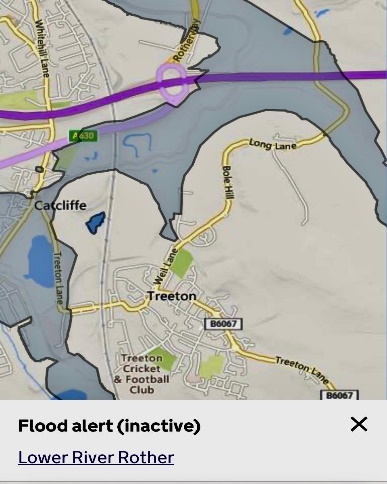 There is a particular risk from flooding by the river Rother which may cut off two of three access roads into/from Treeton:  Treeton Lane from Catcliffe Long Lane out to Whiston. The river may encroach into houses on Mill Lane and onto farm land and farm houses on Flatts Lane. Should both the above flood this will leave just Treeton Lane to Aughton as the only remaining access road into/from Treeton. Treeton Lane to Aughton has a history of flooding from surface water from nearby farmland and thus RMBC have been requested to undertake drainage works to reduce this risk. At the time of writing these works are in progress.There is some risk of isolation in the event of heavy snow due to the topography of the 3 access roads however they are on RMBC’s priority gritting route. InfrastructureThere are 3 access roads in/out of Treeton two of which are narrow lanes with bends beyond the village boundary and the third B6067 Mill Lane crosses over a single carriageway traffic light-controlled railway bridge.Whilst protected with walls either side of the road and a footpath on one side any impact to the walls by traffic could block this access route potentially for a considerable amount of time.Bridge strikes should be reported by telephone to 01904 718074 quoting Bridge Reference CHR/131  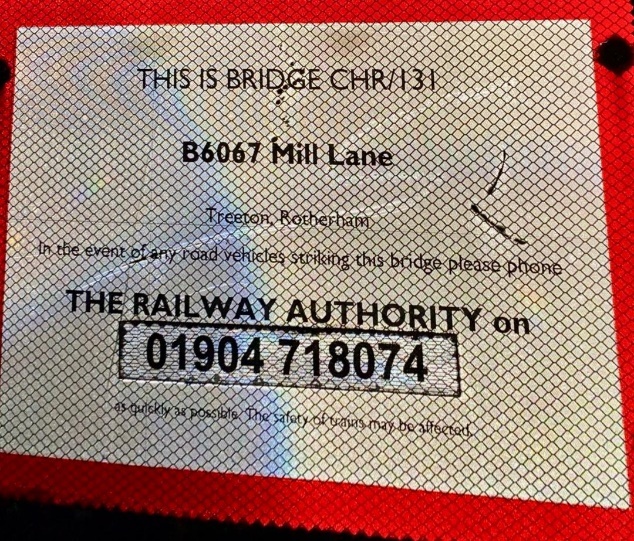 Communications Any emergency could lead to a disruption of communications: landline and mobile phones, social media, television and radio etc. The Parish Council will liaise directly with Rotherham Borough Council and will be a conduit into support from village groups and businesses e.g. Community Centre, Churches, Post Office, Miners Welfare, Cricket Club etc.The Parish Council will communicate by the most appropriate and timely method via formal and informal communication with details of who to contact. Residents and village organisations will also be made aware of any incident Communication during disruption would be via word-of-mouth cascade using key local businesses and community groups and onwards via family and neighbours to vulnerable persons. UtilitiesAny emergency could lead to a disruption of utility provision in terms of water, gas or electricity. Vulnerable Treeton Residents – Support from Utility CompaniesMany residents and people who run groups and activities in the village will know of people who they might think of as vulnerable due to infirmity, age or other reason (for instance families with young children can be thought of as vulnerable). There is no formal list at present although Social Services has a list of its own clients, which can be activated in an emergency situation.It is possible to register via the Priority Services Register here for both gas & electricity: https://www.thepsr.co.uk/#:~:text=The%20Priority%20Services%20Register%20(PSR)%20is%20free%20to%20join.,communication%2C%20access%20or%20safety%20needs.You can also register for electricity services at Northern Power Grid Yorkshire here: https://www.northernpowergrid.com/care?utm_source=thepsr&utm_medium=webGas services are provided by Cadent and registration is via the Priority Services Register.For water services this is provided by Yorkshire Water, register here:https://www.yorkshirewater.com/bill-account/priority-services-register/When registrations have been processed, extra support is then offered if vulnerable residents are ever without gas, water, or electricity supply.Checklist for actions in the event of a major emergency involving the emergency services and RMBC Emergency Planning TeamThe commencement of an Emergency Plan procedure will be at the discretion of the RMBC Emergency Planning Team who will decide whether to initiate contacting volunteers, and if so, which ones, and will take advice from the Emergency ServicesPlan ActivationNotificationTreeton Parish Council would be notified either through: •	Direct from RMBC Emergency Operations Room•	Direct from Chief Executives Directorate Control Room•	Council Scrutiny TeamCommand and Control The following diagrams set out the activation of RMBC response, which includes the response of Treeton Parish (Parish Council notification procedures have been provided to RMBC EPSS). Nothing in this plan over-rides the discretion of Treeton Parish Councillors as private individuals to be involved in the response to an incident to take such action as they feel fit in the circumstances prevailing at the time, providing always that such action and the reason(s) for it shall be properly recorded at the time.activation of THE rmbc mAJOR iNCIDENT PLAN A Major Incident could arise in two ways:              (1)							           (2)	Implementing the Treeton Parish Council Plan Once the decision has been made to activate the Treeton Parish Council emergency plan the Parish Council will hold an emergency meeting to discuss and confirm response actions. The following draft initial agenda will be reviewed:Roles & ResponsibilitiesRMBC Role and ResponsibilitiesIn a major incident RMBC will consider a wide range of actions, however the implementation of these will depend upon the unique circumstances and situation of the major incident at the time. These roles and responsibilities include:Establishment of RMBC major incident command and control structuresEstablishment of the remote or physical Borough Emergency Operations Room as requiredIntegration with wider multi-agency partner command and control i.e. Strategic Coordinating GroupNotifying and communicating with partners including Parish and Ward CouncilsWarning and informingIdentification of known and unknown vulnerable personsProvision of emergency shelter and transportation if appropriateProvision of welfare support as appropriateContact CentreRoad closures and diversionsSandbags if appropriate and reasonably practical Support to the emergency services and other responding partners as appropriate and reasonably practicalSupport to Parish and Ward Councils as appropriate and reasonably practicalRoles and Responsibilities of Treeton Parish Council As a general principal, the major incident responsibilities of Treeton Parish Council will be an extension of an amplification of the normal responsibilities, however, the essence of good major incident response arrangements is flexibility.  Treeton Parish Council will have discretion to re-assign roles and responsibilities throughout the response as considered appropriate and in support of statutory bodies.Parish Councillors Roles and Responsibilities In the event of a major incident, input from Treeton as an affected locality will be crucial to Rotherham MBC’s overall response. Treeton Parish Councillors, as representatives of the community, will help provide Ward Members with a clear understanding of the concerns and needs of the people in the affected area.  Equally Treeton Parish Councillors will be able to reflect to local people the work being undertaken by RMBC and other emergency responders and the reasons for any decisions which are taken or which may be made.Response Options and ResourcesTreeton Parish Council has identified the following possible response & shelter options: Local area map and community resources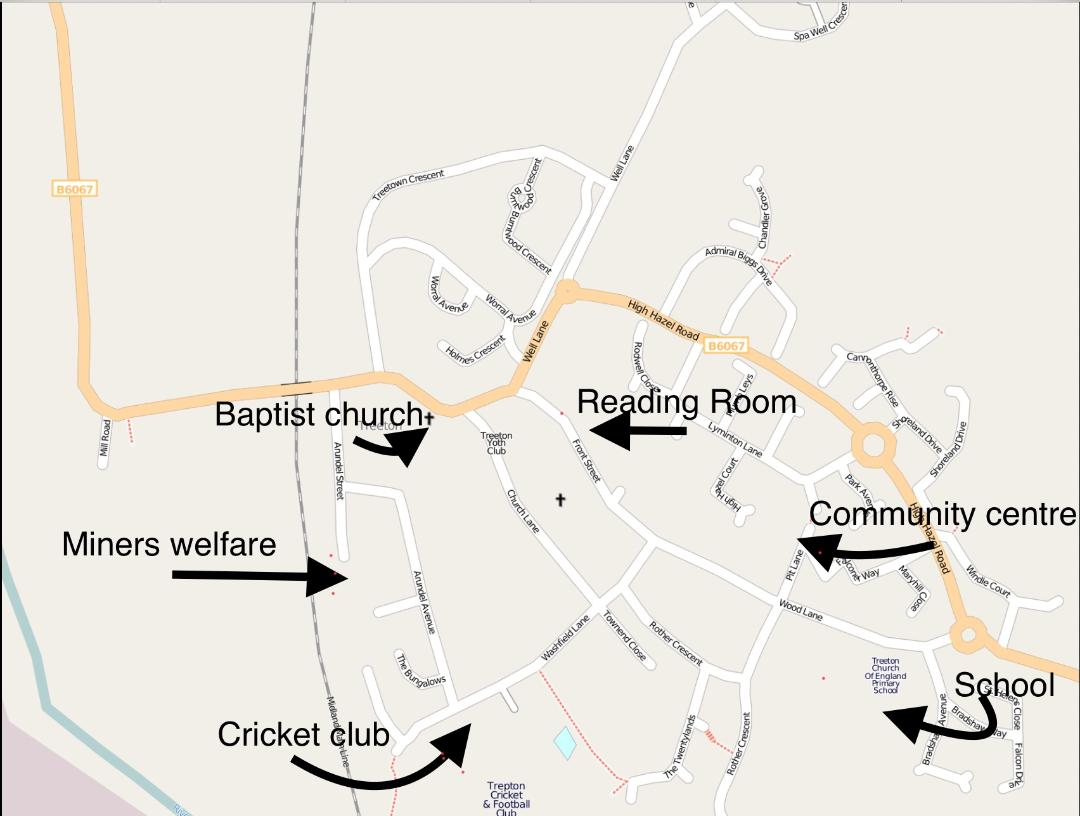 Community SheltersCommunity shelters may be used where people need to evacuate or seek welfare assistance in terms of hot drinks etc locally to their community. Prior to establishing a community shelter it is the responsibility of Treeton Parish Council to ensure:Communication with RMBC to confirm the safety advice of an evacuation. There are circumstances where the emergency services may advise remaining indoors, with windows and doors closed, this advice MUST be followed where givenA parish community shelter may be established and used to provide immediate shelter for the community. Liaison with RMBC must take place as a decision may be taken to establish a larger emergency reception centre elsewhere within the Borough and/or to support the parish community shelter, depending on the circumstances of the incident. Community shelters must have the resources to accommodate vulnerable and disabled persons i.e. wheelchair accessiblePeople will often NOT evacuate and leave pets behind, provision to accommodate pets on leads or in carriers should also be made, especially where the decision is being made by RMBC to support the community shelterTreeton Parish Council can confirm that no shelters are located in a flood risk area or would be cut off during a flood            Community LiaisonTreeton Parish Council’s usual methods of community liaison are via:Social mediaWebsiteNotice BoardCommunity meetingsIn the event of an emergency or power failure where resources permit the Parish Council may also consider door knocking.Assistance with Emergency DistributionsIn some emergencies the emergency responders may be in a position to provide resources and welfare assistance for example the distribution of water bottles, sandbags, portable heaters, food etc. In these events the emergency responders may require the assistance of the Treeton Parish Council to identify locations in the community which are:Accessible by HGV accessEasy to get to by the publicParkingAssistance with communicating to the community Assistance with the identification of vulnerable persons and delivery of these items to vulnerable persons who may not be able to collect items available for distributionPreferably these locations should be outside of a flood risk area Potential Community Emergency Distribution Points  Local InformationBorough-wide & national contacts Log SheetLog sheet for Treeton Parish Council’s Emergency Response Plan ActivationThis log sheet is for actions taken by Treeton Parish Council Emergency Response Team.C:\Work\Julie\Policies Procedures\Emergency Plan Reviewed Feb 24 redacted for web.docxHolder NameRolePhone number / email addressJulie JamesClerk to the Council07868 813 547treetonpc@aol.comIn folder on the wall inside the main hall of the Reading RoomIn folder on the wall inside the main hall of the Reading RoomIn folder on the wall inside the main hall of the Reading RoomWendy Parker-FoersChairperson07973 310 680. wendyfoers@googlemail.comOlly Baum-DixonVice Chairperson07939 282 632	ollybaumdixon@gmail.comTerry AdairParish Councillor07886 520 586 & 0114 269 5418 mr_tadair@yahoo.co.ukVictoria BeckettParish CouncillorTel: 0793 2719 877	v.beckett75@outlook.comJenny ChadburnParish Councillor07412 173 299 jennychadburn0712@gmail.comBob CroxtonParish Councillor07740 589 805	bobcroxton20@gmail.comKevin HickeyParish Councillor07764 961 367 kevin@powercommand.co.ukRachel RowbottomParish Councillor07914 862 538rrtreetonpc@gmail.comRMBC Parish Council Liaison Officer on behalf of the Emergency Planning TeamRMBC Parish Council Liaison Officer on behalf of the Emergency Planning Team01709 24769707425 616 516catherine.oxtoby@rotherham.gov.ukDate of AmendmentDate for Next RevisionDetails of Changes MadeChanged by: September 2020May 21 (Elections)Update all contact details Julie James October 2021September 2022Update all contact details & for V2 RMBC template Julie James September 2022September 2023Update all contact   details, update contents Julie James February 2023September 2023Update all contact details Julie JamesSeptember 2023May 24 (Elections)Update all contact details Julie JamesMay 24May 25TitlePage noPlan Distribution List2Plan Amendment List3Introduction & AdministrationHealth & SafetyPlan alterations & queriesAimDefinition of a major incidentEmergencyRole of Emergency Services and Local AuthoritiesWhat is meant by an emergency or incident?Types of potential emergency which might affect Treeton5Risk AppreciationCommunitySocialEnvironmentalInfrastructureCommunicationsUtilitiesVulnerable Treeton residents – support from Utility companieses8Checklist for actions in the event of a major emergency involving the emergency services and RMBC Emergency Planning Team11Plan Activation 12Activation of RMBC Emergency Plan13Control & Co-ordination structure of RMBC’s response to a major incident14Implementing Treeton Parish Council’s Emergency Plan16Roles & ResponsibilitiesRMBCTreeton Parish CouncilParish Councillors17Response Options & ResourcesLocal area map with resources 18Community Liaison & Assistance with emergency resources20Local Contact Information21Borough wide and National contacts and resources22Log Sheet24Contact emergency servicesCall 999Give them the following information:Your nameYour contact numbersExact locationDetails of the IncidentHazards& road blockagesAccessEstimated casualtiesEmergencyServices requested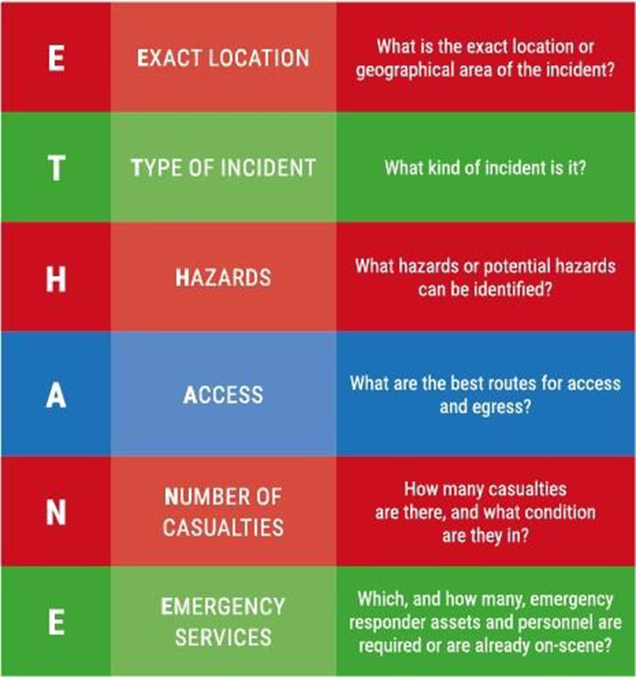 Contact	RMBC	 Emergency Planning OfficerContact the Clerk and Chairman of the Parish CouncilContact / alert emergency reception space key holdersContact utilitiesContact	RMBC	 Emergency Planning OfficerContact the Clerk and Chairman of the Parish CouncilContact / alert emergency reception space key holdersContact utilitiesCentre Location and CapacityFacilitiesMain normal contact & keyholdersTreeton Parish CouncilReading Room25 Front StreetTreeton	Capacity: 80 (40 if seated)Large open spaceChairs and tables Basic kitchen facilitiesToilets incl disabled & baby changing Defibrillator on outside wall - accessible 24 hrsParish CouncillorsContact details on page 2 & on the notice board outside the Reading Room and on the web here:https://www.treetonparishcouncil.gov.uk/homepage/3/parish-councillorsStaff TeamKey box with access code known to the above.Community CentrePit LaneTreetonCapacity: 150Meeting room and several large open spaces, office space.Enclosed garden space.Kitchen facilitiesToilets incl disabled & baby changing Defibrillator on outside wall – accessible 24 hrsTerry Adair0788 652 0586Miners WelfareArundel StreetTreetonCapacity 150 Pub facilities Function room Toilets.Julie Levin07775 610 575Cricket ClubWashfield LaneTreetonCapacity 100Bar and function room Toilets.Nick Kendall07771 631 892Treeton Primary School Capacity: 300School hallClassroomsChairs and tables KitchenToiletsSchool Office0114 269 2677Treeton Baptist ChurchCapacity: 158 SeatedSchool roomChurch spaceChairs, tables, pewsKitchenToiletsIda Levin07986 224 245 &0114 269 0242Beryl (Belle) Nuttall07847 067 818 &01709 376 859AddressHGV access Disability accessPublic car parkingLocated in a flood area?Reading RoomYYRoadsideNCommunity CentreYYRoadsideNMiners WelfareYYYNCricket ClubYYYNBaptist Church YYRoadsideNLocal Organisations and BusinessesLocal Organisations and BusinessesLocal Organisations and BusinessesLocal Organisations and BusinessesSubject / resourceNameAddressLandline / MobileParish CouncilJulie James Parish Clerk01226 74591007868 813 547Community CentreTerry AdairPit Lane07886 520 586Miners WelfareJulie LevinArundel Street07775 610 575Cricket ClubNick KendallWashfield Lane07771 631 892Treeton Primary SchoolMrs. E Minhas HeadteacherWood Lane0114 269 2677Baptist Church Ida LevinBeryl (Belle) NuttallStation Road Treeton Medical PracticeArundel Street01142 692 600https://treeton.gpsurgery.net/Cohens ChemistStation Road01142 939 039https://www.cohenschemist.co.uk/Treeton NewsRachel RowbottomFront Street0114 269 880307914 862 2538Nicols shopStation Road07428 161565ServiceContact DetailsRMBC ContactsEmergency Planning Shared Service01709 982 3878Duty Emergency Planning Officer via switchboard01709 382121 01709 336009 (out of hrs)Children and Young People's Social ServicesTelephone: 01709 336080Adult Social Services01709 822330Rothercare01709 371897Highways & Streetpride including sand bags01709 336003Request Sandbags on line https://www.rotherham.gov.uk/xfp/form/374Emergency Housing Repairs01709 336009Mediacorporate.comms@rotherham.gov.uk 01709 212300How to become a snow wardenhttps://www.rotherham.gov.uk/xfp/form/290UtilitiesGas leaks0800 111 999Power cuts105Review of planned and unplanned power cuts in your areahttps://cms.npproductionadmin.net/power-cutsWater leaks - Yorkshire Water03451 242424Public Health and Community SafetyChildline0800 1111NSPCC0808 800 5000Domestic abuse and violence helpline0808 2000 247Environment Agency: Flood line0345 988 1188River Levels on the Internet https://flood-warning-information.service.gov.uk/river-and-sea-levelsAm I at flood risk? For all types of floodinghttps://flood-warning-information.service.gov.uk/long-term-flood-riskSign up for Environment Agency Flood Warning Servicehttps://www.fws.environment-agency.gov.uk/app/olr/registerHow to become a flood wardenTel: 02030 356 869Email:yorkshirefloodresilience@environment-agency.gov.ukMet Office: Weather Call0370 900 0100 https://www.metoffice.gov.uk/St John Ambulance www.sja.org.ukRSPCA - The RSPCA has put together some guidelines so that you can be prepared to get your animals to safety in the event of flooding.https://www.rspca.org.uk/adviceandwelfare/seasonal/floodsDate:Incident:TimeInformationActionInitials